ОПИС ДИСЦИПЛІНИ(до 1000 друкованих знаків)Програму вивчення нормативної дисципліни «Паразитологія та інвазійні хвороби тварин» складено відповідно до освітньо-професійної програми підготовки OC Магістр напряму «Ветеринарна медицина». Метою вивчення навчальної дисципліни є поглиблення теоретичних і практичних знань у магістра з діагностики, лікування та профілактики інвазійних хвороб тварин. Набуття студентом практичних навичок з сучасних методів діагностики паразитарних хвороб, а також підготовка магістра до самостійної наукової й практичної роботи. Логіка і структура курсу «Паразитологія та інвазійні хвороби тварин» дозволить магістрам засвоїти необхідний обсяг знань з ветеринарної паразитології, що дасть можливість досягти високого рівня професійної компетентності у майбутньому. Основна роль дисципліни – освоєння методів діагностики, лікування і профілактики, превентивних заходів щодо запобігання інвазійних хвороб у тварин. Окрему увагу звернено на паразитарні зоонози – хвороби спільні для людини і тварин. СТРУКТУРА КУРСУПОЛІТИКА ОЦІНЮВАННЯШКАЛА ОЦІНЮВАННЯ СТУДЕНТІВ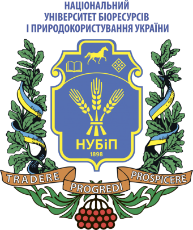 СИЛАБУС ДИСЦИПЛІНИ «Паразитологія та інвазійні хвороби тварин»Ступінь вищої освіти - МагістрСпеціальність 211 Ветеринарна медицинаОсвітня програма «Ветеринарна медицина»Рік навчання 3,4 (повний термін навчання), семестр 6,7Форма навчання денна    (денна, заочна)Кількість кредитів ЄКТС  6__Мова викладання українська    (українська, англійська, німецька)_______________________Лектор курсуСеменко Олена Валентинівна канд.вет. наук, доцентКонтактна інформація лектора (e-mail)semenko_ov@nubip.edu.ua______________________________________________________Сторінка курсу в eLearn https://elearn.nubip.edu.ua/course/view.php?id=2026 ТемаГодини(лекції/ лабораторні, практичні, семінарські)Результати навчанняЗавданняОцінювання6 семестр6 семестр6 семестр6 семестр6 семестрЗмістовий модуль 1. Трематодози та цестодози тварин14/16Студенти повинні знати: основні принципи вчення про інвазійні хвороби, інвазійний процес, визначення ІІ, ЕІ, ЕЕ, ІЕ, гельмінтологічні методи досліджень. Загальну характеристику представників класу трематод, їх систематичне положення, особливості морфології, циклу розвитку тощо. Загальну характеристику представників класу цестод, їх систематичне положення, особливості морфології, циклу розвитку тощо. Роль проміжних та додаткових хазяїв в передачі збудників паразитарних хвороб. Методики дослідження проміжних та додаткових хазяїв на наявність личинкових стадій трематод та цестод. Хвороби спричинені трематодами: фасціольоз, опісторхоз м’ясоїдних, пармфістомоз, дикроцеліоз, ехіностоматидози птиці. Хвороби спричинені цестодами: цистицеркози (ВРХ, свиней), церуроз, ехінококоз, монієзіоз, тизанієзіоз, аноплоцефалідози коней, дипілідіоз, гімінолепідідози птиці, дифілоботріоз  (їх класифікацію, поширення, морфологію та біологію збудників, види тварин що хворіють на дані хвороби, клінічні ознаки, патолого-анатомічні зміни, методи діагностики та заходи боротьби і профілактики).Вміти: ставити діагноз на дані хвороби тварин; проводити диференційну діагностику хвороб та їх збудників;   володіти сучасними методами лабораторних гельмінтологічних досліджень (копроскопічні, гельмінтоовоскопічні, гельмінтоларвоскопічні, кількісні та якісні методи гельмінтологічних досліджень); вміти проводити паразитологічний розтин, розробляти і впроваджувати у практику лікувально-профілактичні протипаразитарні заходи. Виконання та здача лабораторної і самостійної роботи в E-learn.Критерії оцінювання прописані до кожної лабораторної та самостійної роботи дисципліни окремо по пунктах та балах у E-learn.Змістовий модуль 2. Нематодози тварин16/14Студенти повинні знати: аскаридатози (аскароз свиней, неоаскароз телят, параскароз коней, токсокароз і токсаскароз м’ясоїдних, аскаріодіоз птиці); стронгілоїдози тварин, легеневі стронгілідози (діктіокаульоз, протостронгілідози жуйних, метастронгільоз свиней, сингамоз птиці), стронгілідози ШКК жуйних, стронгілідози коней, анкілостомози м’ясоїдних, амідостомоз гусей; трихурози та трихінельоз тварин, оксіуроз коней, телязіоз ВРХ, стрептокароз, тетрамероз, ехінуріоз водоплавної птиці, філяріатози (дирофіляріоз м’ясоїдних, сетаріоз ВРХ), макраканторинхоз свиней, філікальоз і поліморфоз водоплавної птиці їх класифікацію, поширення, морфологію та біологію збудників, види тварин що хворіють на дані хвороби, клінічні ознаки, патолого-анатомічні зміни, методи діагностики та заходи боротьби і профілактики.Вміти: ставити діагноз на ці хвороби та проводити диференційну діагностику хвороб та їх збудників;   володіти сучасними методами лабораторних досліджень; розробляти і впроваджувати у практику лікувально-профілактичні протипаразитарні заходи. Виконання та здача лабораторної і самостійної роботи в elearn.Критерії оцінювання прописані до кожної лабораторної та самостійної роботи дисципліни окремо по пунктах та балах у E-learn.Навчальна робота за 6 семестрНавчальна робота за 6 семестрНавчальна робота за 6 семестрНавчальна робота за 6 семестр70Залік30 Всього за семестр 6 загаломВсього за семестр 6 загаломВсього за семестр 6 загаломВсього за семестр 6 загалом1007 семестр7 семестр7 семестр7 семестр7 семестрЗмістовий модуль 3. Арахноентомози тварин18/25Студенти повинні знати: загальну характеристику паразитичних комах та кліщів, оводові хвороби (гіподермоз ВРХ, естроз овець, гастрофільоз коней), основні компоненти гнусу, зоофільних мух, іксодових та аргасових кліщів, клопів, тарганів тощо, їх ветеринарне значення та заходи боротьби з ними, хвороби спричинені безкрилими комахами (гематопінози, ліногнатози, бовікальози, триходектоз, малофагози птиці, мелофагоз овець), вольфартіоз,  акариформні кліщі: саркоптози, псороптози, нотоедроз, отодектоз, кнемідокоптоз, демодекоз, гамазоїдні кліщі (їх поширення, морфологію, біологію збудників, види тварин що хворіють на дані хвороби, клінічні ознаки, патолого-анатомічні зміни, методи діагностики та заходи боротьби і профілактики).Вміти: ставити діагноз на дані хвороби; проводити диференційну діагностику хвороб та їх збудників;   володіти сучасними методами лабораторних досліджень; розробляти і впроваджувати у практику лікувально-профілактичні протипаразитарні заходи. Виконання та здача лабораторної і самостійної роботи в E-learn.Критерії оцінювання прописані до кожної лабораторної та самостійної роботи дисципліни окремо по пунктах та балах у E-learn.Змістовий модуль 4. Протозоози тварин12/24Студенти повинні знати: загальну характеристику паразитичних найпростіших, бабезіози ВРХ, овець, коней, м’ясоїдних, еймеріози ВРХ, курей, кролів, токсоплазмоз тварин, саркоцистози тварин, балантидіоз тварин, криптоспроридіоз тварин, хвороби спричинені прокаріотами (бореліоз птиці, анаплазмоз ВРХ, анаплазмоз овець, еперитрозоонози)(їх поширення, види тварин що хворіють на дані хвороби, клінічні ознаки, патолого-анатомічні зміни, методи діагностики та заходи боротьби і профілактики).Основні антипротозойні препарати та особливості їх застосування.Вміти: ставити діагноз на дані хвороби тварин; проводити диференційну діагностику хвороб та їх збудників;   володіти сучасними методами лабораторних досліджень; розробляти і впроваджувати у практику лікувально-профілактичні протипаразитарні заходи. Виконання та здача лабораторної і самостійної роботи в E-learn.Критерії оцінювання прописані до кожної лабораторної та самостійної роботи дисципліни окремо по пунктах та балах у E-learn.Всього за 7 семестрВсього за 7 семестрВсього за 7 семестрВсього за 7 семестр70Екзамен30 Всього за курсВсього за курсВсього за курсВсього за курс100Політика щодо дедлайнів та перескладання:Роботи, які здаються із порушенням термінів без поважних причин, оцінюються на нижчу оцінку. Перескладання модулів відбувається із дозволу лектора за наявності поважних причин (наприклад, лікарняний). Політика щодо академічної доброчесності:Списування під час контрольних робіт та екзаменів заборонені (в т.ч. із використанням мобільних девайсів). Політика щодо відвідування:Відвідування занять є обов’язковим. За об’єктивних причин (наприклад, хвороба, міжнародне стажування) навчання може відбуватись індивідуально (в он-лайн формі за погодженням із деканом факультету)Рейтинг здобувача вищої освіти, балиОцінка національна за результати складання екзаменів заліківОцінка національна за результати складання екзаменів заліківРейтинг здобувача вищої освіти, балиекзаменівзаліків90-100відміннозараховано74-89добрезараховано60-73задовільнозараховано0-59незадовільноне зараховано